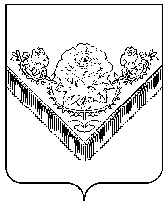 администрациягородского округа ПАВЛОВский ПОСАД МОСКОВСКОЙ ОБЛАСТИпостановлениег. Павловский ПосадО внесении изменений в Постановление Администрации городского округа Павловский Посад Московской области от 13.06.2018 №1306«О проведении мониторинга (отбора)специализированной организациипо техническому обслуживаниюи ремонту внутриквартирногогазового оборудования на территориигородского округа Павловский Посад Московской области» В соответствии с Постановлением Правительства Российской федерации от 14.05.2013 №410 «О мерах по обеспечению безопасности при использовании и содержании внутридомового и внутриквартирного газового оборудования», распоряжением Министерства жилищно-коммунального хозяйства Московской области от 17.02.2021 №75-РВ «О внесении изменений в Порядок заключения договоров о техническом обслуживании и ремонте внутриквартирного газового оборудования в газифицированных многоквартирных домах на территории Московской области», распоряжением Министерства энергетики Московской области от 22.07.2021 №152-Р «О порядке заключения договоров о техническом обслуживании и ремонте внутридомового и внутриквартирного газового оборудования в многоквартирных домах на территории Московской области» и в целях обеспечения безопасного проживания граждан в газифицированных многоквартирных домах, расположенных на территории городского округа Павловский Посад Московской области, ПОСТАНОВЛЯЮ:Внести изменения в состав комиссии по мониторингу (отбору) специализированной организации по техническому обслуживанию и ремонту внутриквартирного газового оборудования на территории городского округа Павловский Посад Московской области и утвердить её состав  (прилагается).Комиссии, указанной в п.1 настоящего Постановления, провести мониторинг (отбор) специализированной организации по техническому обслуживанию и ремонту внутриквартирного газового оборудования на территории городского округа Павловский Посад Московской области в порядке и по критериям, установленным распоряжением Министерства энергетики Московской области от 22.07.2021 №152-Р «О порядке заключения договоров о техническом обслуживании и ремонте внутридомового и внутриквартирного газового оборудования в многоквартирных домах на территории Московской области». Результаты мониторинга (отбора) в пятидневный срок опубликовать в официальном печатном средстве массовой информации в газете «Павлово-Посадские известия» и разместить на официальном сайте Администрации городского округа Павловский Посад Московской области в сети Интернет.Опубликовать настоящее постановление в официальном печатном средстве массовой информации в газете «Павлово-Посадские известия»  и разместить на официальном сайте Администрации городского округа Павловский Посад Московской области в сети Интернет.             4.        Контроль за исполнением данного постановления возложить на заместителя Главы Администрации городского округа Павловский Посад Московской области С.В. Шимина.Глава городского округа  Павловский Посад                                                   Д.О. Семенов Ж.А. Прыганова 8(49643) 2-48-67                                                                                              Утверждён Постановлением Администрациигородского округа Павловский Посад Московской областиот  09.08.2021  № 1443Составкомиссии по мониторингу (отбору) специализированной организации по техническому обслуживанию и ремонту внутриквартирного газового оборудования на территории городского округа Павловский Посад Московской областиПредседатель комиссии:заместитель Главы Администрации                                                                С.В. ШиминЧлены комиссии:Начальник отдела ЖКХ управления ЖКХ и благоустройства Администрации                                 Н.С. Крыленко Заместитель начальника отдела ЖКХ управления ЖКХ и благоустройства Администрации                                                                Ж.А. ПрыгановаГлавный эксперт отдела ЖКХ управления ЖКХ и благоустройства Администрации                                                                Е.В. Минофьева Главный эксперт отдела ЖКХ управления ЖКХ и благоустройства Администрации                                                                С.А. Удалова Главный эксперт отдела ЖКХ управления ЖКХ и благоустройства Администрации                                                                  Е.М. Артамонова Старший инспектор отдела ЖКХ управления ЖКХ и благоустройства Администрации                                                                Э.Н. Шахназарова 09.08.2021№1433